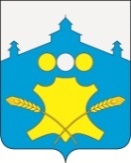 Сельский СоветСоветского сельсоветаБольшемурашкинского муниципального района Нижегородской областиР Е Ш Е Н И Е23 ноября 2017 года                                                                                    № 46О внесении изменений в Положение «О бюджетном процессе в Советском сельсовете Большемурашкинского муниципального района Нижегородской области», утвержденное решением сельского Совета от 20.10.2014 г. N 30      В целях приведения Положения «О бюджетном процессе в Советском сельсовете Большемурашкинского муниципального района Нижегородской области» в соответствие с Бюджетным кодексом Российской Федерации, законом Нижегородской области от 12.09.2007 № 126-З «О бюджетном процессе в Нижегородской области» (с изменениями), сельский Совет Советского сельсовета  р е ш и л:          1. Внести в Положение «О бюджетном процессе в Советском сельсовете Большемурашкинского муниципального района Нижегородской области», утвержденное решением сельского Совета от 20.10.2014 г. N 30 (в редакции от 16.06.2017 года) следующие изменения:      1.1. считать утратившими силу  пункт 4 части 2 статьи 13 главы 4 (в части бюджетного прогноза (проекта бюджетного прогноза, проекта изменений бюджетного прогноза) на долгосрочный период);      1.2. внести в статью 15 главы 4 изменение, заменив слова «1 сентября» словами «20 сентября».      2. Настоящее решение разместить на сайте администрации Советского сельсовета.      3. Контроль за исполнением настоящего решения оставляю за собой.Глава местного самоуправления,председатель сельского Совета                                              Л.М. Романова